SchulversuchspraktikumIsabelle FaltiskaSommersemester 2015Klassenstufen 5 & 6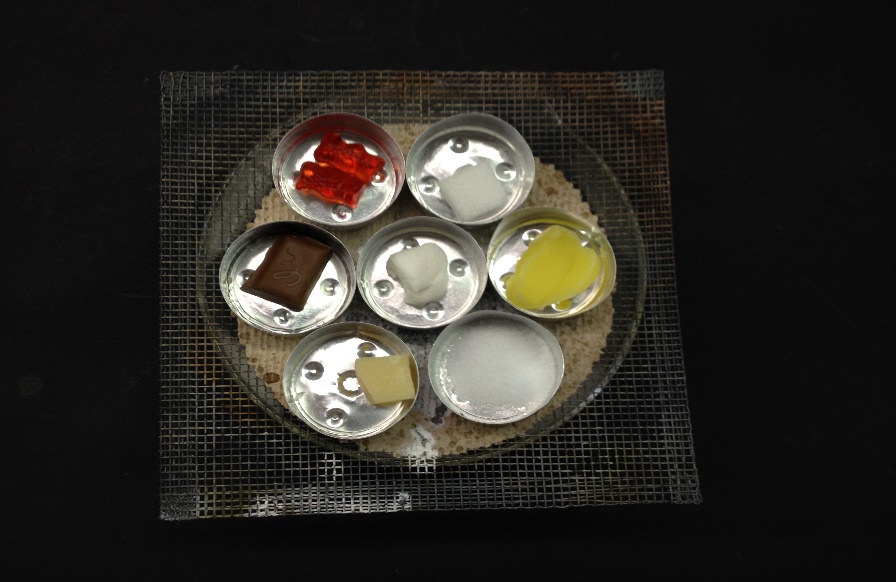 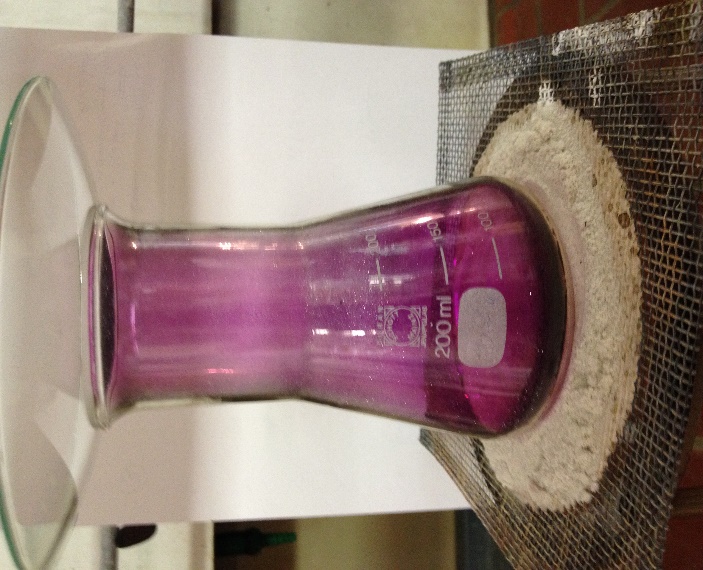 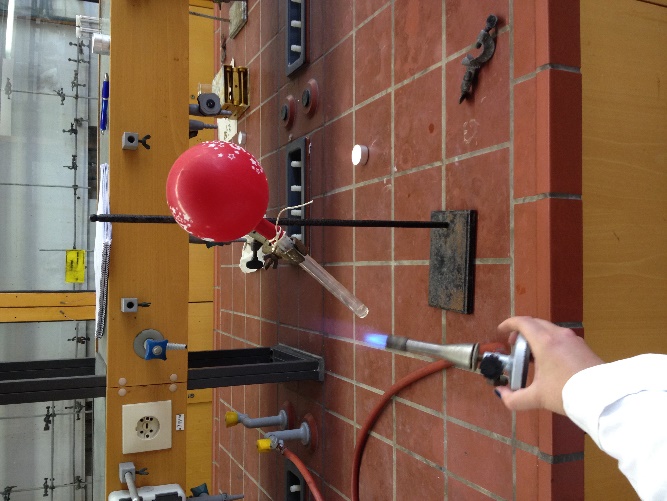 Aggregatzustände und deren Temperaturabhängigkeit, Schmelz- und SiedetemperaturKurzprotokollWeitere LehrerversucheV1 – Sublimation und Resublimation von IodMaterialien: 		Drahtnetz, Dreifuß, Sand, Bunsenbrenner, 300 mL Weithalserlenmeyerkolben, Uhrglas, EisChemikalien:		Iod, Natriumthiosulfat-Lösung, NatriumhydrogencarbonatDurchführung: 		Zunächst wird eine Natriumthiosulfat-Lösung hergestellt, welche während des Versuchs bereitsteht. Dann wird eine etwa 1 cm dicke Schicht Sand auf das Drahtnetz gegeben und dieses auf dem Dreifuß positioniert. Der Sand wird mit dem Bunsenbrenner für 2 Minuten erhitzt. Anschließend werden einige Iodkristalle in den Weithalserlenmeyerkolben gegeben und dieser mit einem Uhrglas abgedeckt, auf welches etwas Eis gegeben wurde. Nun wird der Erlenmeyerkolben auf den warmen Sand gestellt.Beobachtung:		Es bildet sich ein violettes Gas, welches sich im gesamten Erlenmeyerkolben verteilt. Am Uhrglas bilden sich kleine glänzend violette Kristalle.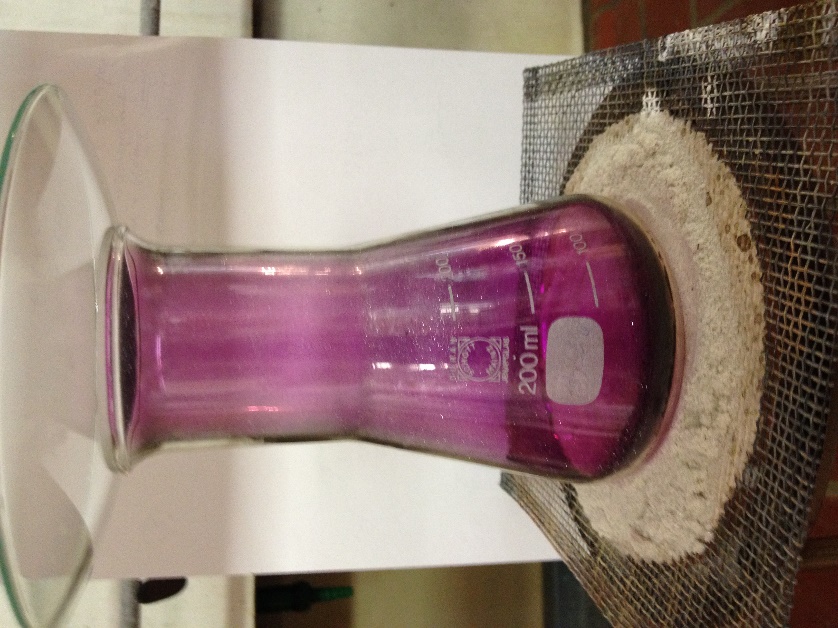 Abb. 1 - Sublimation und Resublimation von IodDeutung:		Durch das Erhitzen ändert Iod seinen Aggregatzustand von fest zu gasförmig, wobei es ein größeres  Volumen einnimmt. Am kalten Uhrglas resublimieren die Ioddämpfe wieder zu festen Kristallen. Das Volumen verringert sich hierbei.Entsorgung:		Nach vollständiger Resublimation des Iods kann dieses mit Natriumthiosulfat-Lösung reduziert werden und nach Neutralisierung mit Natriumhydrogencarbonat im Abwasser entsorgt werden.Literatur: 	           Northolz, M., & Herbst-Irmer, R. (2012). Skript zum anorganisch-chemi		            schen Grundpraktikum für Lehramtskandidaten. Göttingen: Universi-tät 		           Göttingen.		            C. Biesemann, http://unterrichtsmaterialien-chemie.uni-goettin		                           gen.de/material/5-6/V5-216.pdf, zuletzt aufgerufen am 30.07.2015Weitere SchülerversucheV2 – Aggregatzustandsänderungen des WassersEs werden keine Gefahrstoffe verwendet!Materialien: 		Becherglas, Magnetrührer mit Heizplatte, ThermometerChemikalien:		EisDurchführung: 		Das Eis wird in das Becherglas gegeben und auf der Heizplatte des Magnetrührers erhitzt. Mit Hilfe des Thermometers wird die Temperaturänderung verfolgt und der Schmelz- und Siedepunkt wird notiert. Beobachtung:		Bei ca. 0°C schmilzt das Eis und wird flüssig. Beim weiteren Erhitzen fängt das Wasser bei ungefähr 100°C an zu sieden. Die Schmelztemperatur beträgt 0°C und die Siedetemperatur bei 100°C.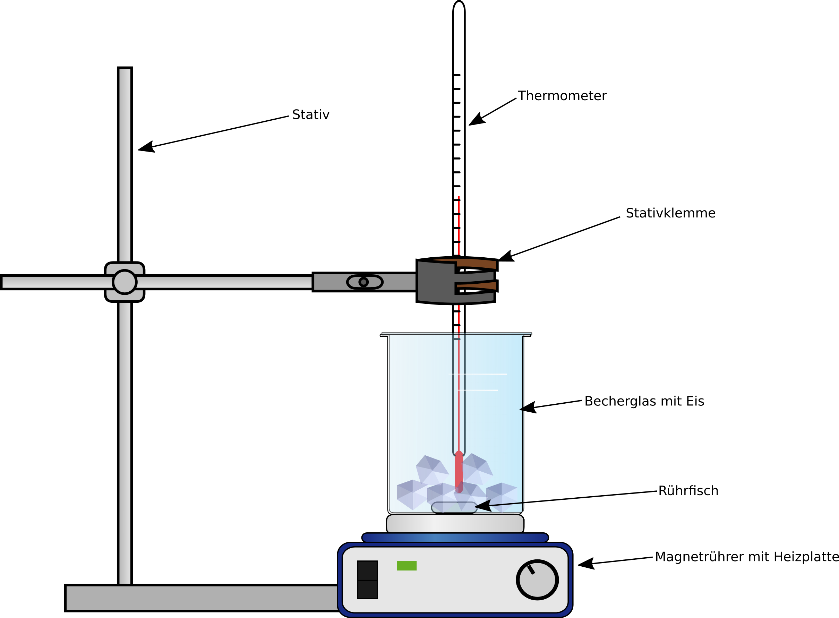 Abb. 2 – Versuchsaufbau V2 – Aggregatzustandsänderungen des WassersDeutung:			Beim Erhitzen ändert das zunächst im festen Zustand als Eis vorliegende Wasser seinen Aggregatzustand zu flüssig und anschließend zu gasförmig. Die Schmelztemperatur beträgt 0°C und die Siedetemperatur bei 100°C.Entsorgung:	            Das Wasser kann nach Abkühlen in den Ausguss entsorgt werden.Literatur:	            -V3 – Schmelzen von LebensmittelnEs werden keine Gefahrstoffe verwendet!Materialien: 		Teelichte, Teelichtschalen, Stativ, Stativring, Drahtnetz (unbelegt), Thermometer, StoppuhrChemikalien:		Butterschmalz, Marshmallow, Schokolade, Gummibärchen, Parmesan, Würfelzucker, SalzDurchführung: 		Zunächst werden je 5 g der Lebensmittelprobe in je eine Teelichtschale gegeben und eine der Proben wird auf das Drahtnetz gestellt. Anschließend wird das Drahtnetz auf den Stativring, welcher am Stativ in etwa 5 cm Höhe befestigt wurde, gelegt.  Nun werden so viele Teelichte angezündet wie Proben vorhanden und je ein Teelicht unter eine Probe gestellt. Nun wird die Zeit gestoppt nach welcher welche Probe schmilzt. Beobachtung:		Die Feststoffe schmelzen nach unterschiedlicher Zeit. Das Butterschmalz ist nach etwa 10 Sekunden geschmolzen, das Gummibärchen nach etwa 30 Sekunden, die Schokolade und der Marshmallow nach etwa einer Minute, der Parmesan nach 3 Minuten und der Würfelzucker und das Salz schmelzen nicht.Deutung:		Der Schmelzpunkt bzw. die Schmelzbereiche sind stoffabhängig und unterscheiden sich somit bei den unterschiedlichen Stoffen, die geschmolzen wurden. Somit unterscheidet sich die Zeit nach der die Stoffe schmelzen, da nach längerer Zeit auch die Temperatur höher ist.Literatur:		keine, Anlehnung an B. Engelke, http://unterrichtsmaterialien-chemie.uni-goettingen.de/material/5-6/V5-106.pdf  Versuchsaufbau vereinfachtV4 – Siedetemperaturbestimmung von Ethanol und Wasser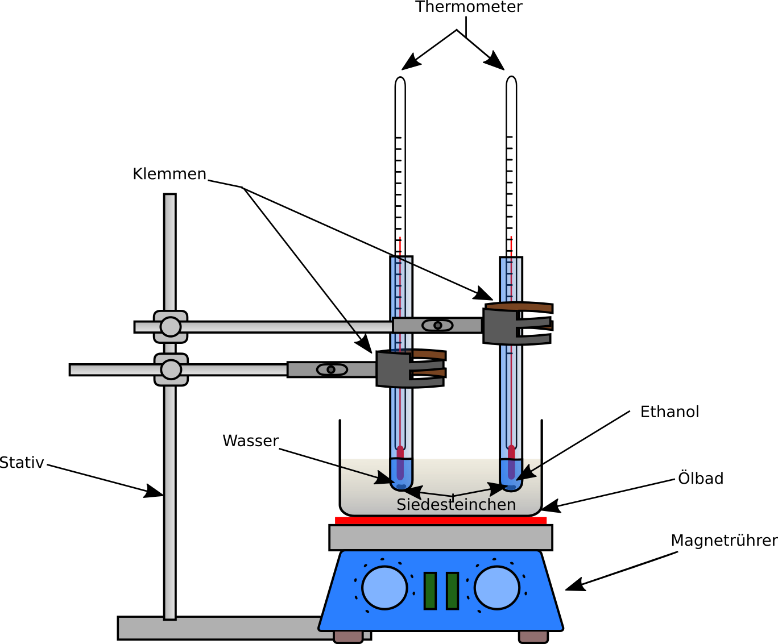 Abb. 3 – Versuchsaufbau V4 – Siedetemperaturbestimmung von Ethanol und WasserMaterialien: 		Stativ, Stativklemmen, Magnetrührer mit Heizplatte, 2 Reagenzgläser,  2 Thermometer, Siedesteinchen, Ölbad Chemikalien:		Wasser, EthanolDurchführung: 		Zunächst wird das Ölbad auf die Heizplatte gestellt und ein Rührfisch hinzugegeben. Nun wird ein Reagenzglas ca. 3 cm hoch mit Ethanol und das andere ebenfalls 3 cm hoch mit Wasser befüllt. Beide Reagenzgläser werden in mit Klemmen am Stativ gesichert und in das Ölbad getaucht (sie sollten den Boden des Ölbads nicht berühren). Anschließend wird je ein Thermometer in die Flüssigkeiten getaucht und diese ebenfalls mit Klemmen am Stativ gesichert. Jetzt wird das Ölbad angestellt (200-250°C). Der Temperaturanstieg wird mit Hilfe der Thermometer verfolgt und am Siedepunkt wird die jeweilige Temperatur notiert.Beobachtung:		Beim Ethanol steigen bei ca. 78°C Gasbläschen auf, bei dem Wasser erst bei ca. 100°C. Bei beiden Flüssigkeiten steigt die Temperatur danach nicht weiter trotz weiterer Wärmezufuhr.Deutung:		Wasser und Ethanol haben unterschiedliche Siedetemperaturen, da die Siedetemperatur eine stoffspezifische Eigenschaft ist. Nach Erreichen der Siedetemperatur steigt diese nicht weiter an, da eine Flüssigkeit nicht heißer als ihre Siedetemperatur werden kann und vorher in den gasförmigen Aggregatzustand übergeht.Literatur:		in Anlehnung an http://www.seilnacht.com/versuche/tempmess.html#Siedepunktbestimmung (zuletzt aufgerufen am 04.08.2015 um 16:30 Uhr)V5 – Sublimation von TrockeneisEs werden keine Gefahrstoffe verwendet!Materialien: 		2 Uhrgläser, TiegelzangeChemikalien:		Eis, TrockeneisDurchführung: 		Es wird etwas Eis auf ein Uhrglas und mit der Tiegelzange ein kleines Stück Trockeneis auf ein zweites Uhrglas gegeben.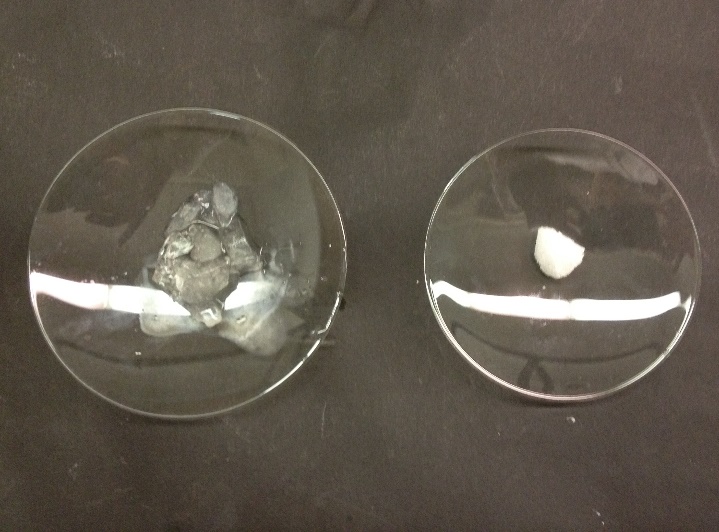 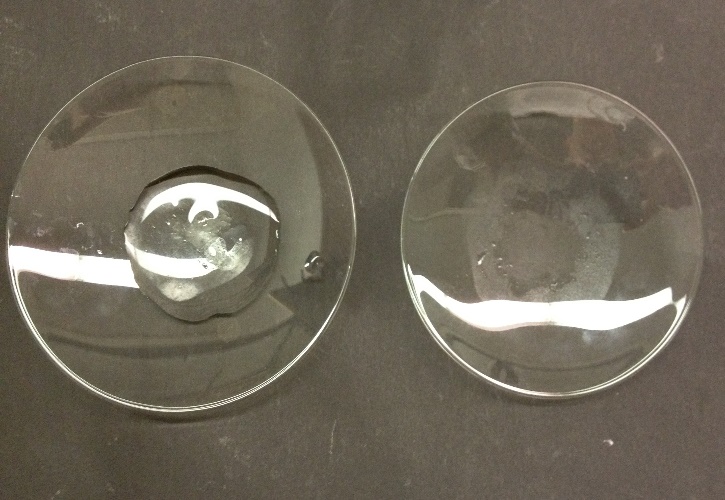 Abb. 4 – Beobachtung zu Beginn des Versuchs (links) und nach 10 Minuten (rechts)Beobachtung:			Nach 10 Minuten ist das Eis zu Wasser geschmolzen. Das Uhrglas, auf dem das Trockeneis lag, ist leer.Deutung:		Das Eis auf dem ersten Uhrglas schmilzt und geht vom festen in den flüssigen Aggregatzustand über, jedoch nicht in den gasförmigen, da die Siedetemperatur von Wasser deutlich höher liegt als die Raumtemperatur. Das Trockeneis sublimiert bei Raumtemperatur und geht direkt vom festen in den gasförmigen Aggregatzustand über. Somit ist es am Ende des Versuchs nicht mehr zu sehen.Literatur:		-V6 – Eis vs. Trockeneis Es werden keine Gefahrstoffe verwendet!Materialien: 		Reagenzglasständer, 2 Reagenzgläser, 2 Luftballons, TiegelzangeChemikalien:		Eis, TrockeneisDurchführung: 		Zunächst wird das Eis in eines der Reagenzgläser gegeben und ein Luftballon auf der Öffnung befestigt. In ein zweites Reagenzglas wird mit der Tiegelzange ein kleines Stück Trockeneis gegeben und ebenfalls ein Luftballon auf  der Öffnung befestigt. Sowohl die Veränderung der beiden Stoffe als auch die Veränderung der Luftballons wird beobachtet.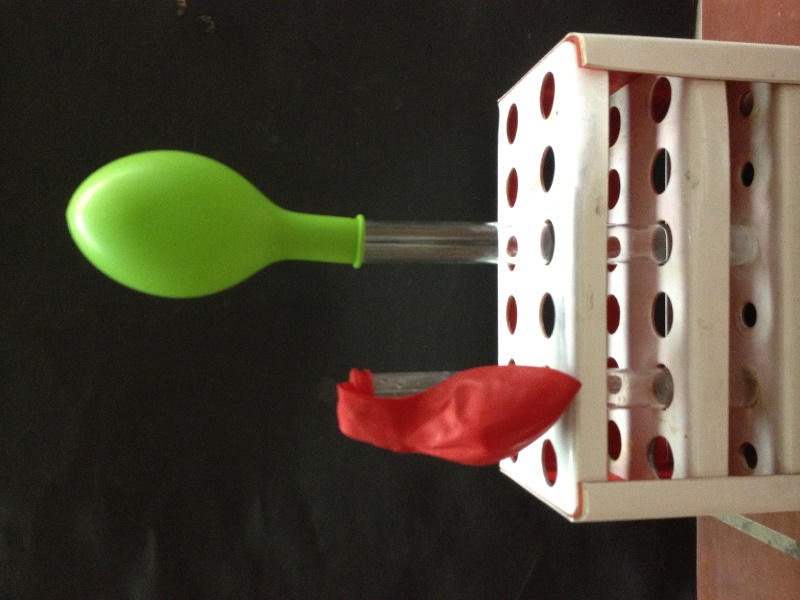 Abb. 4 – Versuchsaufbau V6 – Eis vs. TrockeneisBeobachtung:		Der Luftballon, welcher auf der Öffnung vom Reagenzglas mit dem Trockeneis befestigt ist, bläst sich auf, das Reagenzglas ist leer. Der Luftballon, der auf der Öffnung des Reagenzglases mit dem Eis befestigt ist, verändert sich nicht, im Reagenzglas befindet sich kein Eis mehr, sondern Wasser.Deutung:		Das Eis im ersten Reagenzglas schmilzt und geht vom festen in den flüssigen Aggregatzustand über, jedoch nicht in den gasförmigen, da die Siedetemperatur von Wasser deutlich höher liegt als die Raumtemperatur. Somit bläst sich der Luftballon hier nicht auf. Das Trockeneis sublimiert bei Raumtemperatur und geht direkt vom festen in den gasförmigen Aggregatzustand über. Da gasförmige Stoffe mehr Volumen einnehmen als feste, wird der Luftballon durch diese Volumenveränderung aufgeblasen.Literatur:		-GefahrenstoffeGefahrenstoffeGefahrenstoffeGefahrenstoffeGefahrenstoffeGefahrenstoffeGefahrenstoffeGefahrenstoffeGefahrenstoffeIodIodIodH: 332, 312, 400H: 332, 312, 400H: 332, 312, 400P: 273, 302 + 352P: 273, 302 + 352P: 273, 302 + 352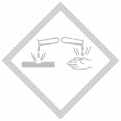 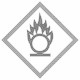 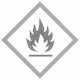 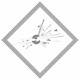 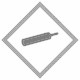 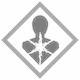 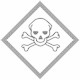 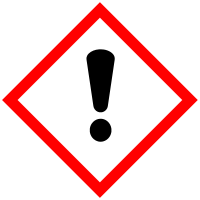 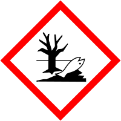 GefahrenstoffeGefahrenstoffeGefahrenstoffeGefahrenstoffeGefahrenstoffeGefahrenstoffeGefahrenstoffeGefahrenstoffeGefahrenstoffeEthanolEthanolEthanolH225H225H225P210P210P210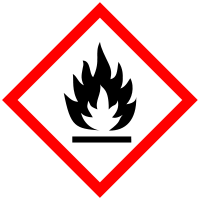 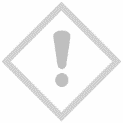 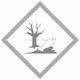 